2019“汉语桥”全球外国人汉语大会--中文影视作品配音比赛报名表1.中文姓名/Name(in Chinese):                                                  2.护照用名(英文)/Passport Name(in English)  姓/Family Name:                                                                                              名/Given Name:                                                                                             3.配音视频名称/The Name of Video :                                     4.出生日期/Date of Birth:                      5.所在国家/Country:                .城市/City               6.学校/College                    专业/major                  7.国籍/Nationality:                     8.男/Male:  女/Female:  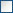 9.是否参加过汉语桥比赛 是/Yes:   否/No:   参加届次/Please Write Your Relevant Experience:                                       10.手机号码/Cell-phone number:                                                           11.职业/Occupation:                                                                      12.电子邮件/E-mail:                                                                      13.微信号/WeChat:                                                                     14.通讯地址/Mailing Address:                                                            15.你希望“汉语桥”俱乐部举办哪些活动:                                                16.本人同意参赛视频在“汉语桥”俱乐部网站展播:                                        17.能否参加2019年12月20日举行的配音比赛总决赛:                                     